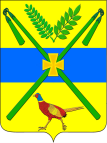 АДМИНИСТРАЦИЯ ЧЕЛБАССКОГО СЕЛЬСКОГО ПОСЕЛЕНИЯКАНЕВСКОГО РАЙОНАПОСТАНОВЛЕНИЕот 26.07.2018	№ 94станица ЧелбасскаяО внесении изменений в постановление администрации Челбасского сельского поселения Каневского района от 1 сентября 2017 года № 110 «Об утверждении муниципальной программы «Развитие сельского хозяйства на территории Челбасского сельского поселения Каневского района» на 2018-2020 годы»В соответствии с Федеральным законом от 06 октября 2003 года № 131-ФЗ «Об общих принципах организации местного самоуправления в Российской Федерации», со статьей 179 Бюджетного кодекса Российской Федерации, постановлением администрации Челбасского сельского поселения Каневского района от 21 августа 2017 года № 97 «Об утверждении Перечня муниципальных программ администрации Челбасского сельского поселения Каневского района», в целях развития сельскохозяйственного производства в Челбасском сельском поселении Каневского района п о с т а н о в л я ю:1. Внести в постановление администрации Челбасского сельского поселения Каневского района от 1 сентября 2017 года № 110 «Об утверждении муниципальной программы «Развитие сельского хозяйства на территории Челбасского сельского поселения Каневского района» на 2018-2020 годы» следующие изменения:- таблицу № 2 изложить в следующей редакции:«Таблица №2Перечень основных мероприятий муниципальной программы«Развитие сельского хозяйства на территории Челбасского сельского поселения Каневского района» на 2018-2020 годы »2. Общему отделу администрации Челбасского сельского поселения Каневского района (Бурдастая) разместить настоящее постановление на официальном сайте Челбасского сельского поселения Каневского района в информационно-телекоммуникационной сети «Интернет» (http://www.chelbasskaya.ru/).3. Контроль за выполнением настоящего постановления возложить на заместителя главы, начальника общего отдела администрации Челбасского сельского поселения Каневского района Ю.Н.Русого 4. Постановление вступает в силу со дня его подписания.Глава Челбасского сельского поселенияКаневского района                                                                                         А.В.Козлов№п/пНаименование мероприятияИсточники финансированияОбъем финансирования,Всего(тыс. руб.)в том числе по годамв том числе по годамв том числе по годамНепосредственный результат мероприятияУчастник муниципальной программы (муниципальный заказчик,)№п/пНаименование мероприятияИсточники финансированияОбъем финансирования,Всего(тыс. руб.)2018г.2019г.2020г.1234567891.Основное мероприятие № 1 «Обеспечение реализации мероприятий в области сельского хозяйства»: реализация мероприятий по профилактике и ликвидации инфекционных заболеваний крупного рогатого скота и птицы в муниципальном образовании Челбасское сельское поселение Каневского района (приобретение вет.припаратов, проведение мероприятий  по вакцинации  крупного рогатого скота и птицы ремонт и поверка оборудования)всего60,020,020,020,0Снижение уровня заболеваемости и инфицированности крупного рогатого скота и птицы, проведение вакцинации  животных и птицы в ЛПХАдминистрация Челбасского сельского поселения Каневского района1.Основное мероприятие № 1 «Обеспечение реализации мероприятий в области сельского хозяйства»: реализация мероприятий по профилактике и ликвидации инфекционных заболеваний крупного рогатого скота и птицы в муниципальном образовании Челбасское сельское поселение Каневского района (приобретение вет.припаратов, проведение мероприятий  по вакцинации  крупного рогатого скота и птицы ремонт и поверка оборудования)Местный бюджет60,020,020,020,0Снижение уровня заболеваемости и инфицированности крупного рогатого скота и птицы, проведение вакцинации  животных и птицы в ЛПХАдминистрация Челбасского сельского поселения Каневского района1.Основное мероприятие № 1 «Обеспечение реализации мероприятий в области сельского хозяйства»: реализация мероприятий по профилактике и ликвидации инфекционных заболеваний крупного рогатого скота и птицы в муниципальном образовании Челбасское сельское поселение Каневского района (приобретение вет.припаратов, проведение мероприятий  по вакцинации  крупного рогатого скота и птицы ремонт и поверка оборудования)Краевой бюджет0,00,00,00,0Снижение уровня заболеваемости и инфицированности крупного рогатого скота и птицы, проведение вакцинации  животных и птицы в ЛПХАдминистрация Челбасского сельского поселения Каневского района1.Основное мероприятие № 1 «Обеспечение реализации мероприятий в области сельского хозяйства»: реализация мероприятий по профилактике и ликвидации инфекционных заболеваний крупного рогатого скота и птицы в муниципальном образовании Челбасское сельское поселение Каневского района (приобретение вет.припаратов, проведение мероприятий  по вакцинации  крупного рогатого скота и птицы ремонт и поверка оборудования)Федеральный бюджет0,00,00,00,0Снижение уровня заболеваемости и инфицированности крупного рогатого скота и птицы, проведение вакцинации  животных и птицы в ЛПХАдминистрация Челбасского сельского поселения Каневского района1.Основное мероприятие № 1 «Обеспечение реализации мероприятий в области сельского хозяйства»: реализация мероприятий по профилактике и ликвидации инфекционных заболеваний крупного рогатого скота и птицы в муниципальном образовании Челбасское сельское поселение Каневского района (приобретение вет.припаратов, проведение мероприятий  по вакцинации  крупного рогатого скота и птицы ремонт и поверка оборудования)Внебюджетные источники0,00,00,00,0Снижение уровня заболеваемости и инфицированности крупного рогатого скота и птицы, проведение вакцинации  животных и птицы в ЛПХАдминистрация Челбасского сельского поселения Каневского района2.Основное мероприятие № 2 «Обеспечение эпизоотического ветеринарно – санитарного благополучия на территории Челбасского сельского поселения»: реализацию мероприятия по предупреждению и ликвидации болезней животных, их лечению, защите населения от болезней, общих для человека и животных, в части обустройства в  Челбасском сельском поселении мест захоронения биологических отходов (скотомогильников, биотермических ям) либо уничтожения биологических отходов в специальных печах (крематорах);борьба с опасными и карантийными объектами на территории Челбасского сельского поселения Каневского района(оплата работ, услуг по уничтожению карантинных и опасных  объектов)всего30,010,010,010,0Недопущение возникновения инфекционных очагов заболеваний домашних животных и птиц, организация вывоза биоотходов, уничтожение опасных карантинных объектов (амброзия, азиатская, мароккская саранча, белая бабочка)Администрация Челбасского сельского поселения Каневского района2.Основное мероприятие № 2 «Обеспечение эпизоотического ветеринарно – санитарного благополучия на территории Челбасского сельского поселения»: реализацию мероприятия по предупреждению и ликвидации болезней животных, их лечению, защите населения от болезней, общих для человека и животных, в части обустройства в  Челбасском сельском поселении мест захоронения биологических отходов (скотомогильников, биотермических ям) либо уничтожения биологических отходов в специальных печах (крематорах);борьба с опасными и карантийными объектами на территории Челбасского сельского поселения Каневского района(оплата работ, услуг по уничтожению карантинных и опасных  объектов)Местный бюджет30,010,010,010,0Недопущение возникновения инфекционных очагов заболеваний домашних животных и птиц, организация вывоза биоотходов, уничтожение опасных карантинных объектов (амброзия, азиатская, мароккская саранча, белая бабочка)Администрация Челбасского сельского поселения Каневского района2.Основное мероприятие № 2 «Обеспечение эпизоотического ветеринарно – санитарного благополучия на территории Челбасского сельского поселения»: реализацию мероприятия по предупреждению и ликвидации болезней животных, их лечению, защите населения от болезней, общих для человека и животных, в части обустройства в  Челбасском сельском поселении мест захоронения биологических отходов (скотомогильников, биотермических ям) либо уничтожения биологических отходов в специальных печах (крематорах);борьба с опасными и карантийными объектами на территории Челбасского сельского поселения Каневского района(оплата работ, услуг по уничтожению карантинных и опасных  объектов)Краевой бюджет0,00,00,00,0Недопущение возникновения инфекционных очагов заболеваний домашних животных и птиц, организация вывоза биоотходов, уничтожение опасных карантинных объектов (амброзия, азиатская, мароккская саранча, белая бабочка)Администрация Челбасского сельского поселения Каневского района2.Основное мероприятие № 2 «Обеспечение эпизоотического ветеринарно – санитарного благополучия на территории Челбасского сельского поселения»: реализацию мероприятия по предупреждению и ликвидации болезней животных, их лечению, защите населения от болезней, общих для человека и животных, в части обустройства в  Челбасском сельском поселении мест захоронения биологических отходов (скотомогильников, биотермических ям) либо уничтожения биологических отходов в специальных печах (крематорах);борьба с опасными и карантийными объектами на территории Челбасского сельского поселения Каневского района(оплата работ, услуг по уничтожению карантинных и опасных  объектов)Федеральный бюджет0,00,00,00,0Недопущение возникновения инфекционных очагов заболеваний домашних животных и птиц, организация вывоза биоотходов, уничтожение опасных карантинных объектов (амброзия, азиатская, мароккская саранча, белая бабочка)Администрация Челбасского сельского поселения Каневского района2.Основное мероприятие № 2 «Обеспечение эпизоотического ветеринарно – санитарного благополучия на территории Челбасского сельского поселения»: реализацию мероприятия по предупреждению и ликвидации болезней животных, их лечению, защите населения от болезней, общих для человека и животных, в части обустройства в  Челбасском сельском поселении мест захоронения биологических отходов (скотомогильников, биотермических ям) либо уничтожения биологических отходов в специальных печах (крематорах);борьба с опасными и карантийными объектами на территории Челбасского сельского поселения Каневского района(оплата работ, услуг по уничтожению карантинных и опасных  объектов)Внебюджетные источники0,00,00,00,0Недопущение возникновения инфекционных очагов заболеваний домашних животных и птиц, организация вывоза биоотходов, уничтожение опасных карантинных объектов (амброзия, азиатская, мароккская саранча, белая бабочка)Администрация Челбасского сельского поселения Каневского районаВСЕГО:всего90,030,030,030,0ВСЕГО:Местный бюджет90,030,030,030,0ВСЕГО:Краевой бюджет0,00,00,00,0ВСЕГО:Федеральный бюджет0,00,00,00,0ВСЕГО:Внебюджетные источники0,00,00,00,0